МИНИСТЕРСТВО ОБРАЗОВАНИЯ ИНАУКИ ЧЕЧЕНСКОЙ РЕСПУБЛИКИГосударственное бюджетное учреждение дополнительного профессионального образования«ИНСТИТУТ РАЗВИТИЯ ОБРАЗОВАНИЯЧЕЧЕНСКОЙ РЕСПУБЛИКИ» (ГБУ ДПО «ИРО чр»)Лермонтова ул., 2, г. Грозный, 366007,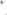 	Тел./факс 8 (8712) 21-22-24, ipkro-chr@mail.ru http//www.govzalla.ru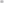 ОКПО 49480388, ОГРН 1032001201242иннкпп нохчийн РЕСПУБЛИКИН ДЕШАРАН А, ШЛМАНАН А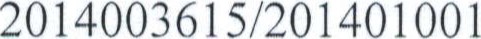 МИНИСТЕРСТВОПачхьалкхан т1етоьхначу корматаллин дешаран бюджетни учреждени«НОХЧИЙН РЕСПУБЛИКИН ДЕШАРКХИОРАН ИНСТИТУТ»Лермонтовн Шарах урам, 2, Соьлжа-Г1 ала, 366007,Тел./факс 8 (8712) 21-22-24, ipkro-chr@mail.ru http//www.govzalla.ru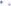 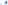 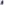 ОКПО 49480388, ОГРН 1032001201242 иннжпп 2014003615/2014010012022 г. N2-ZUZ—-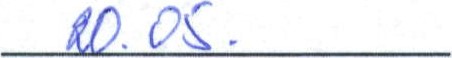 Руководителям органов управления образованием администраций муниципальныхрайонов и городских округов Чеченской РеспубликиРуководителям общеобразовательных организаций Чеченской РеспубликиО проведении мониторинга внедрения рабочих программ воспитания в общеобразовательных организациях Чеченской РеспубликиУважаемые коллеги!В целях исполнения Приказа Министерства образования и науки Чеченской Республики от 16 мая 2022 года № 727-п «О проведении мониторинга внедрения рабочих программ воспитания в общеобразовательных организациях Чеченской Республики».ГБУ ДПС) «Институт развития образования Чеченской Республики» - региональный оператор по сбору и обработке информации о системе организации воспитания и социализации обучающихся в Чеченской Республике, проводит с 23 мая по 28 мая 2022года мониторинг внедрения рабочих программ воспитания.Заместители директоров по воспитательной работе общеобразовательных организаций заполняют форму мониторинга (Приложение № 1) и направляют по электронной почте муниципальным координаторам.Муниципальные координаторы р срок до ОУ июня 2022 г. заполняют форму мониторинга (Приложение № 2) и представляют в ГБУ ДПС) «Институт развития образования Чеченской Республики» по электронной почте medaeva.khava@mail.ru в форматах *.doc и *.pdf,Контактное лицо для взаимодействия — Медаева Хава Лемиевна, старший преподаватель центра воспитания и психолого-педагогического сопровождения образовательной деятельности, тел. 8 (965) 950-06-50, medaeva.khava@ mail.ruРектор		Г.Б.Эльмурзаева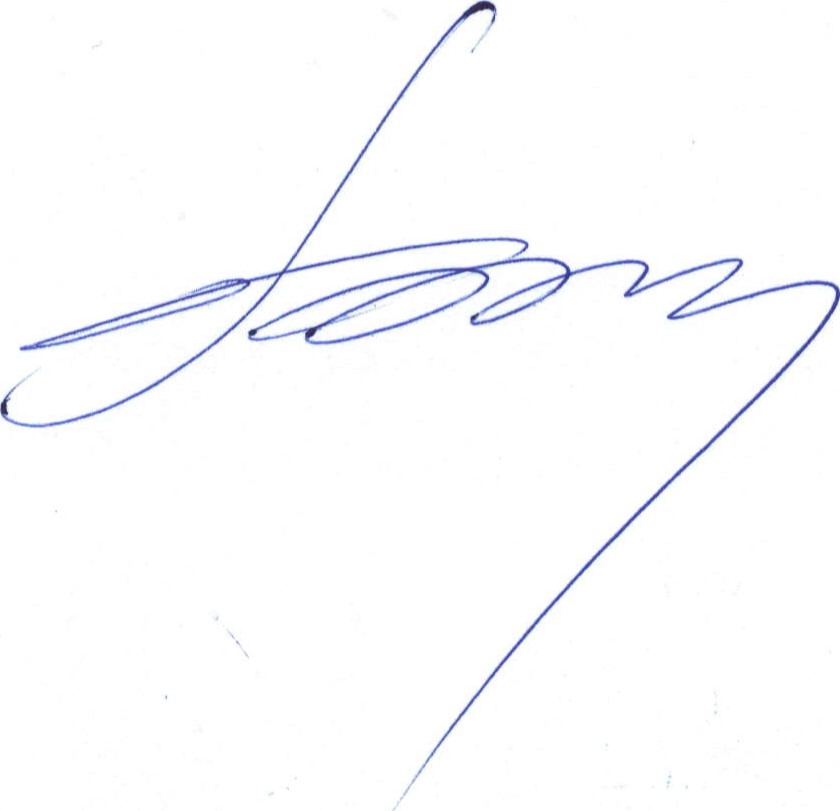 Приложение № 1Форма мониторинга для общеобразовательной организацииМБОУ «СОШ№7 г. Урус-Мартан»(наименование общеобразовательной организации)            Директор 	                                                                      Ф.Д. ДахиеваПриложение № 2Форма мониторинга для муниципального координатора(наименование муниципального органа управления образованием)Руководитель МОУОПоказательЕдиница измерения/форма оценки1.Размещение РПВ и календарного плана воспитательной работы на сайте организацииСсылка2.Протокол заседания по обсуждению и согласованию рабочей программы воспитания (далее РПВ) с родительской общественностью (родительским советом/комитетом) 26.05.2021 г.Протокол №63.Протокол заседания по обсуждению и согласованию РПВ с органами ученического самоуправления		 27.05.2021 г.                 Протокол № 84.Протокол заседания по обсуждению и утверждению/согласованию	РПВ	на педагогическом/методическом	совете	в соответствии с принятым регламентом в организации 20.05.2021 г.Протокол №65.Наличие календарного плана воспитательной работы, соответствующий рабочей программе воспитанияДа 6.Количество общеобразовательных организаций, в рабочих программах воспитания. в  которых имеется более 6 инвариантных моделейЧисло7.Количество общеобразовательных организаций, разместивших рабочую программу воспитания и календарный план воспитательной работы на сайте своей организации8.Количество несовершеннолетних, состоящих на учете в учреждениях системы профилактики безнадзорности и правонарушений несовер шеннолетних 09.Количество несовершеннолетних, вовлеченных в мероприятия:9.- детских и молодежных общественных объединений9.- в отряды добровольчества (волонтерства)16 10.Количество педагогических работников, освоивших программы повышения квалификации по актуальным вопросам воспитательной работыЧислоПоказательЕдиница измерения/форма оценкиЕдиница измерения/форма оценки1.1.Общее количество общеобразовательных о ганизаций в м НИЦИПиЬНОМ об азованииЧисло2.2.Количество общеобразовательных организаций, в которых внедрена рабочая программа воспитания далее — РПВ)Число2.1.2.1.Количество общеобразовательных организаций, в ознакомление! экспе тиза РПВ:Количество общеобразовательных организаций, в ознакомление! экспе тиза РПВ:которых осуществленорассмотрена и согласована с родительской общественностьюЧислорассмотрена и согласована с органами ченического само п авленияЧисло-утверждена/согласована на педагогическом/методическом советеЧисло2.2.2.2.Количество общеобразовательных организаций, в которых утвержден календарный план воспитательной работы, соответствующий абочей п ог амме воспитанияЧисло2.3.2.3.Количество общеобразовательных организаций, в рабочих программах воспитания которых имеется более 6 инва иантных мод лейЧисло2.4.2.4.Количество общеобразовательных организаций, разместивших рабочую программу воспитания и календарный план воспитательной работы на сайте своей о ганизацииЧислоз.з.Количество несовершеннолетних, в отношении, которых органами и учреждениями системы профилактики безнадзорности и правонарушений несовершеннолетних прекращена индивидуальная профилактическая работа в связи с улучшением сит ацииЧисло4.4.Количество детских и молодежных общественных объединений, действующих на территории Чеченской Респ бликиЧисло4.1.4.1.Количество несовершеннолетних, вовлеченных в мероприятия детских и молодежных общественных объединений, в волонтерское движениеЧисло5.5.Количество педагогических работников, освоивших п ог аммы повышенияЧислоЧислоквалификации по актуальным вопросам воспитательной аботыквалификации по актуальным вопросам воспитательной аботы